	Aktuellt nr 5 21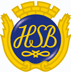 Bostadsrättsföreningen Måran 2, Västra Nobelgatan 4, 703 55  ÖrebroInformation från styrelsen.Städdagen den 2 majStyrelsen tackar för det stora engagemanget vid städdagen i söndags. Med gemensamma krafter lyckades vi att få Måran redo inför sommaren. Rengöring av fastighetens stammarEfter det att dörrbytet är genomfört kommer stamspolning att genomföras. Mer information kommer att komma. Måran 2 – en attraktiv föreningPå föreningsstämman pratade vi om att vi ville göra Måran 2 mer attraktiv. Måran 2 har en vacker trädgård som kan användas betydligt mer än vad som görs i dag. Styrelsen vill därför i ett första steg veta vad medlemmarna skulle vilja använda trädgården till. Styrelsen uppmanar därför alla medlemmar att komma in med förslag på hur vi kan utnyttja vår trädgård på ett bättre sätt. Skicka era förslag till maran2orebro@outlook.com alternativt lämna en lapp i brevinkastet till receptionen senast den 23 maj. Årsstämma
Den 5 juni är det dags för årsstämma vid Måran 2. Med hänvisning till det rådande läget kommer stämman endasst att genomföras som en poströstning. Kallelse inklusive instruktioner om hur poströstningen ska gå till kommer att delas ut senast den 22 majFolkhälsomyndighetens föreskrifter och allmänna råd (HSLF-FS 2020:12)Med hänvisning till FHM är det inte möjligt att hyra föreningslokalen för större sammankomster fram till den 30 juni 2021. Sällskapen får uppgå till max 8 personer. Övernattning, fåtal personer åt gången, är OK. Ny hemsida. Styrelsen påminner om den nya hemsidan för föreningen. Grundtanken är att hemsidan kommer att bli styrelsens främsta kommunikationskanal samt informationskälla för medlemmarna. Vi kommer givetvis att säkerställa att även medlemmar som ej har tillgång till Internet kommer att få tillgång till nödvändig information. Hemsidan är offentlig och därmed tillgänglig för alla, någon inloggning är därför inte nödvändig. Information från styrelsemöten, MåranNytt, publiceras ca en vecka efter genomfört möte. Webbsidan har följande adress: https://www.hsb.se/malardalarna/brf/Maran-2/Kontakt med styrelsen och ExpeditionenStyrelsen påminner om att  kontakt med styrelsen i första hand tas genom maran2orebro@outlook.com alt lapp i expeditionens brevinkast. Expeditionen är bemannad måndagar mellan kl 17-18, jämna veckor. Välkomna!Nästa styrelsemöte			10 maj 2021Hälsningar!Styrelsen